Thomas GeorgeFull-Stack DeveloperSUMMARYDedicated and efficient Full-Stack Developer with 8+ years experience in planning website design time-lines, creating visually-appealing Front-End layouts, and communicating effectively with team members.TECHNICAL PROFICIENCYLanguages: PHP7, HTML5, CSS3, SASS, JavaScript, ASP.NET, Git Databases: SQL (MySQL, SQL Server), Google Firebase, AWS, Apache Operating Systems: Windows, LinuxTools: WordPress, Visual Studio, VS Code, Sublime Text, JetBrains, Adobe Creative CloudSKILLSWeb Development: Website Design & Development, SEO, UI/UX Design, Website ManagementMarketing: SQL (MySQL, SQL Server), Google Firebase, AWS, ApacheEDUCATIONMississippi State University, MS — BachelorsAugust 2014 – PRESENT (Exp. Graduation: May 2020)Itawamba Community College, Fulton, MS — AssociatesAugust 2012 - May 2014PROFESSIONAL EXPERIENCEMossy Oak Properties, West Point, MS — Software EngineerTools Used: Visual Studio, WordPress, Javascript,ASP.NET, HTML5, CSS3, REST APIs, MySQLAugust 2018 - PresentIntegrating data from various back-end services.Writing well-designed, testable, and efficient code by using best programming practices.Mabus Agency, Tupelo, MS — Full-Stack Web DeveloperTools Used: WordPress, Github, PHPStorm, Java, HTML5, CSS3, PHP7, JavascriptJanuary 2018 - April 2018Work with other departments, stakeholders, and customers on software development, improvements, and implementation issuesParticipate in specification, design implementation, and support of the product, as well as improved on existing features.Mississippi State University, MS — Web DeveloperTools Used: Java, HTML5, CSS3, Postgres,SQL Server, Python, PHP, Sublime Text Editor, REST APIs,January 2015 - December 2017Implement responsible web design principles to ensure that our company website renders well across multipledevicesMonitor website performance, watch for traffic drops related to site usability problems and rectify the issuesStarkville, MS 39759(662) 436- 6319thethomaswgeorge@yahoo.comthethomasgeorge.comCERTIFICATIONSHubspot Inbound CertificationLANGUAGESEnglish- Native German - IntermediateMississippi State University, MS — Computer TechnicianTools Used: CCleaner, Sophos Antivirus, Malwarebytes, Windows InstallerJanuary 2014 - August 2015Setting up hardware and installing while also configuring software and drivers.Maintaining and repairing technological equipment (e.g. routers) or peripheral devices.SociallyIn, Starkville, MS — Full-Stack Web DeveloperTools Used: Hubspot, PHP, REST APIs, Sublime Text EditorFebruary 2013 - February 2014Designed and built email templates for WordPress and HubspotConducted research on product themes and templatesWood Industries, Belmont, MS — Web DeveloperTools Used: WordPress, PHP, HTML, CSS, Joomla, MySQLAugust 2012 - February 2013Developand insert data in databases that support web applicationsand websites.Develop and document style guidelines for website content.FREELANCE EXPERIENCEElkhorn, WI — Full-Stack Developer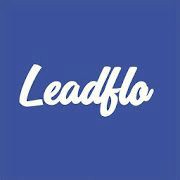 My duties while contracted with LeadFlo was to create a platformthatenabledcarsalesmentohave anall-in-oneplace to go for: landing-pages, community groups, and email marketing. With these goals, I also was given the task of integrating: the Facebook API, forusersto be able toconnectand control their ads from one place; the Twilio API, for users to be able to SMS message their clients and customers; and Mailchimp API, so that users could easily send emails from the LeadFlo dashboard.Tools Used: PHP7, MySQL, HTML5, CSS3, Javascript, jQuery, PHPStormStarkville, MS — App Developer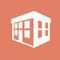 Glaance is a social media app, designed to keep people in the loop of the latest parties, gatherings, and events in their social community. As the lead developer I worked one on one with, the CEO of Glaance, Calvin Waddy to create both the Android and iPhone versions of the app.Tools Used: HTML5, CSS, Android Studio, Google FirebasePROJECTSThe Teachers’ Lounge — Online Marketplace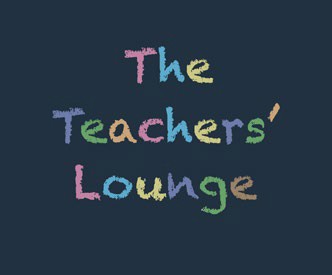 The Teachers’ Lounge was a project to see if I could re-create a marketplace for teachers to buy and sell digital and physical products for their classrooms. It was designed to resemble Teachers4Teachers while fixing major updates teachersforums had been asking them to update and fix.Tools Used: WordPress, Custom blank HTML5 Template, MySQL, PHP5Top Notch University — Learning Management System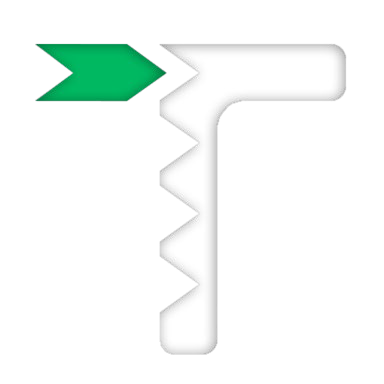 Top Notch was a startup that two of my friends and I created because during our time as students we had experienced multiple different platforms the professors were using to connect and convey with the students, and we believed we could build a better, more engaging platform. Top Notch allowed for in-class polling with live feedback, attendance checking throughout lecture, anddiscussion boards between the students and professors. It made it to the third-round of funding and had 50 classes using it at its peak.Tools Used: PHP5, CSS, HTML, MySQL, Javascript, jQuery, D3.js, Blackboard API, Sublime TextMerge Feed Connect — Automated Social Media Platform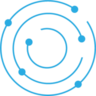 Connect enabled users to connect up to seven different social media platforms and be able to view statistics for each post (or tweet) as well as schedule posts up to a month in advance. While creating this website I was introduced to the Facebook, Twitter, Instagram, and LinkedIn APIs.Tools Used: HTML5, CSS, PHP5, MySQL, Facebook Social API, Twitter API, LinkedIn API, PHPStorm, Instagram APIMerge Feed Reach— Text-based Marketing Platform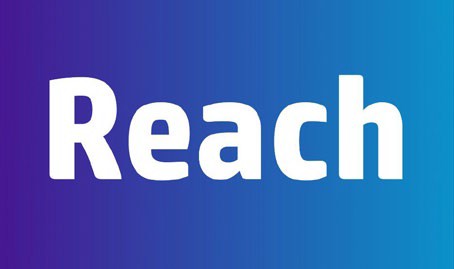 Reach was a project of mine to test myself and see if I could create a text-based marketing platform (like EZTexting, and SlickText). I used Twitters’  bootstrap  and D3.js framework to aid in the design of the front-end (including the dashboard) and had PHP7 and MySQL to handle all of the backend requirements. I integrated the websitewith the Twilio API and also the Google Login API (For people to have an easier experience logging in and signing up). It took roughly two months to complete and I had a blast creating it. At the time that I took it offline, I had 10 customers and roughly 38 signups.Tools Used: Twitter Bootstrap, HTML, CSS, Javascript, jQuery Twilio API, PHP7, MySQL, Google Sign In API, Mailchimp API, PHPStorm, D3.js